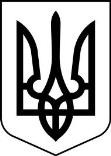 УКРАЇНАЖИТОМИРСЬКА  ОБЛАСТЬНОВОГРАД-ВОЛИНСЬКА МІСЬКА РАДАВИКОНАВЧИЙ КОМІТЕТРІШЕННЯвід 13.04.2022 №  415Керуючись Законом України «Про захист населення від інфекційних хвороб», пунктом 3 Положення про Міністерство охорони здоров’я України, затвердженого постановою Кабінету Міністрів України від 25 березня 2015 року № 267 (в редакції постанови Кабінету Міністрів України від 24 січня 2020 року № 90), виконавчий комітет міської радиВИРІШИВ:Інформацію про стан імунопрофілактики населення Новоград-Волинської міської територіальної громади взяти до уваги (додається).Директору КНП «Центр первинної медико – санітарної допомоги» Новоград-Волинської міської ради Вошко І.В.:2.1. Забезпечити безперервну та ефективну діяльність підприємства з вакцинації населення.2.2. Забезпечити пацієнтів, з якими укладено декларацію, при проходженні профілактичних оглядів випискою із «Карти профілактичних щеплень».2.3. Посилити інформаційно-роз’яснювальну роботи серед населення Новоград-Волинської міської територіальної громади щодо необхідності та безпечності вакцинації через ЗМІ, особисті зустрічі.3. Профілактичному відділенню КНП «Новоград-Волинське міськрайТМО» організувати при  проходженні профілактичних оглядів перевірку наявності у пацієнта довідки про планові профілактичні щеплення відповідно вікової категорії.4. Контроль за виконанням рішення покласти на заступника міського голови Борис Н.П. Міський голова                                                                       Микола БОРОВЕЦЬ За підсумками 2021 року рівень охоплення щепленнями в Україні, зокрема і в нашій територіальній громаді залишається нижчим за рекомендований Всесвітньою організацією охорони здоров’я.                                        Водночас вакцинація є однією з головних складових громадського здоров’я.Особливо питання імунопрофілактики є актуальним  сьогодні у воєнний час. Впродовж 2021 року планова вакцинація здійснювалась в період пандемії COVID-19. Адже ми всі з Вами впродовж 2021-2022 років переживали та переживаємо період підвищеного ризику розвитку та поширення інфекційних хвороб. Особливо вразливими до розвитку хвороб стали діти і дорослі, які мають прогалини у графіку щеплень або не імунізовані взагалі.На сьогодні Наказом МОЗ України від 16.09.2021 року №599 « Про порядок проведення профілактичних щеплень в Україні та контроль якості й обігу медичних імунобіологічних препаратів» затверджено:Календар профілактичних щеплень в Україні;Положення про організацію та проведення профілактичних щепленьПерелік медичних протипоказань до проведення профілактичних щеплень.Щороку щеплення від вакцинокерованих інфекцій рятують мільйони дитячих життів у всьому світі в т.ч. і в Україні. Не щеплені діти ризикують інфікуватися і тяжко захворіти, а деякі  навіть і померти від наслідків захворювань. Також важливо дотримуватися національного Календаря профілактичних щеплень. Особливо під час Війни, адже медична система зараз долає нові виклики і важливо не перенавантажувати її додатково.Тому раджу усім батькам вже сьогодні подбати про своїх дітей та вчасно захистити   їх і себе від інфекційних хвороб. 	Це дуже просто. Вам для цього необхідно звернутись у найближчу амбулаторію до свого лікаря. Що стосується внутрішньо переміщених осіб то Ви можете звернутися до будь-якого лікаря з наших 10-ти амбулаторій і навіть без укладання декларації отримати необхідне щеплення. Відповідно до Календаря профілактичних щеплень, дитина має отримати вакцини від таких захворювань, як:- туберкульоз, - гепатит В,- кір,- епідемічний паротит (свинка), - краснуха,- дифтерія, - правець, - кашлюк, - поліомієліт, - гемофільна інфекція.Коли і від чого вакцинуватися?Згідно рекомендацій ВООЗ і МОЗ від Гепатиту В рекомендовано щеплюватись  протягом першої доби життя, у 2 та 6 місяців. Від Туберкульозу: на 3–5-ту  добу життя. Від Кіру, паротиту, краснухи (у складі комбінованої вакцини): у 12 місяців та 6 років. Від Дифтерії, правця (у складі комбінованої вакцини): у 2, 4, 6, 18 місяців, 6 та 16 років. Від Кашлюку  (у складі комбінованої вакцини): у 2, 4, 6, 18 місяців. Від Поліомієліту: інактивованою вакциною (ІПВ) – у 2 та 4 місяці, оральною поліомієлітною вакциною (ОПВ) – у 6 та 18 місяців, а також 6 та 14 років.Від гемофільної  інфекції: у 2, 4 та 12 місяців. Дорослі, щеплені за календарем, потребують ревакцинації від дифтерії і правця кожні 10 років: у 26, 36, 46 і так далі років. Імунітет не зберігається все життя тому потрібна ревакцинація.  В умовах війни дорослим вкрай  необхідно ревакцинація від правця. Вона проводиться вакциною АДП-М.Військові умови із обмеженим доступом до проточної води і засобів гігієни, а також із підвищеним ризиком поранень є ідеальним середовищем для виникнення правця. Це – інфекційна хвороба, яку викликають бактерії Clostridium tetani. Вони живуть у ґрунті та кишковому тракті тварин. Інфікування правцем може відбуватися при потраплянні бруду у рану або поріз, внаслідок укусів тварин чи травмування гострими предметами. 
Правець вражає нервову систему і проявляється сильними судомами. Смертність від нього сягає 70%. Єдиний надійний захист — щеплення.Перевірте свій вакцинальний статус. Якщо минуло понад 10 років з останнього щеплення проти правця, обов’язково зверніться до медичного працівника найближчої амбулаторії.Вакцини від дифтерії і правця в нашому закладі наявні, отримати їх можна  безоплатно.  Нажаль, з жовтня 2021 року підтверджено перший випадок поліомієліту у півторарічної дитини на Рівненщині, в січні - другий випадок  у дворічної дитини на Закарпатті. В межах оперативного реагування на вакцинокеровану інфекцію Міністерство охорони здоров’я України від 30.12.2021 року розробило «План заходів з реагування на спалах циркулюючого поліовірусу тип 2». План передбачає два етапи вакцинації.Етап1. Кампанія щеплення вакциною ІПВ дітей віком від 6 місяців до 6 років, які не отримали необхідну кількість доз ,відповідно до Національного календаря щеплень. Він почався 1 лютого та тривав три тижні. У його межах в Україні отримало щеплення близько 140 тис. дітей в нашому місті- 143 дитини. На реалізацію першого етапу держава додатково закупила 400 тис. доз якісної вакцини.Етап2. Який триває сьогодні, передбачає щеплення дітей віком до 6 років вакциною ОПВ, навіть якщо вони мають усі необхідні щеплення відповідно до Національного календаря. Упродовж другого етапу заплановано охопити до 550 тис. дітей по Україні, по місту - 680 дітей6 квітня 2022року в Тернопільській області зафіксовано випадок дифтерії у 29-річної жінки, яка приїхала зі сходу України, контактними з нею є 79 осіб. Наразі хвора та усі контактні під наглядом медиків всім проводиться щеплення проти дифтерії. Отже, ще раз наголошую на важливість щеплення і серед дорослого населення!  Підтвердити щеплення можна : «Історією розвитку дитини»(форма№112/0) «Картою профілактичних щеплень» (форма 063/о), «Медичною картою амбулаторного хворого»(форма 025/0)Записами в електронній системі охорони здоров’я ( ЕСОЗ)Міжнародним свідоцтвом про вакцинаціюДовідкою про проведене щепленняІншими медичними документами, що містять відомості про проведені щепленняВідповідно до затвердженого МОЗ «Порядку надання первинної медичної допомоги» № 504 від 19.03.2018 року  імунопрофілактика являється однією з основних складових медичних послуг з надання первинної медичної допомоги. Впродовж 2020-2022 років медичні працівники Підприємства мають  технічну можливість внесення даних « Про вакцинацію» до електронної системи охорони здоров’я України, на підставі проведених щеплень, з накладанням електронного цифрового підпису.  Медичні працівники нашого закладу працюють в напруженому режимі щодо забезпечення попередження інфекційних захворювань. На виконання заходів загальнодержавної програми імунопрофілактики та захисту населення від інфекційних хвороб на протязі 2021-2022 років вакцинами були забезпечені стабільно. На рівні Підприємства затверджені заходи щодо забезпечення своєчасного проведення профілактичних щеплень відповідно до Календаря профілактичних щеплень, дотримання холодового ланцюга при транспортуванні, зберіганні та використанні вакцин.  Відповідно до укладеного договору з НСЗУ забезпечується виконання:Індикатору рівня вакцинації: досягнення цільового рівня охоплення імунізацією згідно з Календарем профілактичних щеплень, затвердженим МОЗ, 95% для кожного окремого захворювання, для когорти дітей до 6 років (включно).Індикатору рівня вакцинації: досягнення цільового рівня охоплення повною імунізацією вакцинами від гострої респіраторної хвороби COVID-19, спричиненої корона вірусом. Велика увага приділяється  санітарно-просвітній роботі з населенням із залученням ЗМІ та можливих веб - ресурсів.. Виконання плану профілактичних щеплень в 2021 році становить 67,1%. Виконання первинного  вакцинального комплексу складає 72,7 %.Перша ревакцинація АКДП в 18 міс. -  69% Друга ревакцинація АКДП в 6 років – 76,2% Третя ревакцинація АДП-М в 16 років – 62,8%Перша ревакцинація поліомієліту 18 міс. – 72,5%Друга ревакцинація поліомієліту в 6 років – 72,8% Третя ревакцинація поліомієліту в 14 років – 74,1%Вакцинація КПК – 79,3%Ревакцинація КПК в 6 років – 76,1%.Нами забезпечено завершення вакцинації дітей від туберкульозу (БЦЖ) – 100%  .Проблемними питаннями виконання показників щепленності дитячого населення є:- порушення календаря щеплення за  рахунок категоричних відмов батьків від проведення вакцинації, в т.ч. з попередніх років,- недовіра населення до якості вакцин, в т.ч. індійського виробника, - релігійні переконання. Одночасно з виконанням планової вакцинації  дитячого та дорослого населення впродовж 2021 -2022 років проводиться імунізація від коронавірусної інфекції, яка залишається найважливішим компонентом стратегії уряду України у подоланні гострої фази пандемії коронавірусної хвороби COVID-19.Загальною метою здійснення масової вакцинації населення від коронавірусної інфекції - є припинення поширення коронавірусної хвороби в Україні та світі.Наказом МОЗ України № 3018 від 24.12.2020 р. було затверджено «Дорожну карту з впровадження вакцини від гострої респіраторної хвороби COVID-19, спричиненої SARS-Cov2 і проведення масової вакцинації у відповідь  на пандемію COVID-19 в Україні у 2021-2022 роках», згідно якої  передбачено 5 етапів вакцинації.Вакцинальна кампанія провидилась та проводиться закладами первинного рівня надання медичної допомоги і була розпочата в Україні 24.02.2021 року, в нашому місті 11 березня 2021 року.                  Проведення вакцинації проти COVID-19 забезпечується сімейними лікарями у складі мобільних бригад, в Центрі масової вакцинації, в пунктах щеплень та мобільною бригадою на дому (для вакцинації маломобільних груп населення).В лікувальному закладі створено всі необхідні умови для проведення імунізації населення.За період вакцинальної кампанії було зроблено 57 995 щеплень.Згідно даних НСЗУ 51,3% дорослого населення Новоград-Волинської міської ТГ завершили повний курс вакцинації проти COVID-19.Імунізація населення є безпечною та ефективною. Головним очікуваним результатом вакцинації є ефективний контроль над захворюванням, зниження навантаження на систему охорони здоров’я та створення умов для відновлення економіки.  На сьогодні особи через шість місяців після первинної вакцинації від СОVID-19 можуть отримати бустерну( третю ревакцинальну ) дозу вакцини. Для ревакцинації, надається перевага вакцині з платформи мРНК. На сьогодні  на Підприємстві наявна вакцина  Comirnaty від Pfizer-BioNTech та інактивована вірусна вакцина CoronaVac/Sinovac. В місті  працюють чпункти вакцинації від COVID-19 та продовжується ревакцинація літніх людей від COVID-19 мобільними бригадами на дому ( переважно однодозною вакциною CoronaVac).Міністерство цифрової трансформації України та  Національна служба здоров'я України ухвалили рішення не видаляти з Дії цифровий сертифікат про вакцинацію проти COVID-19 протягом 545 днів від дати щеплення.Це дозволить українцям за кордоном пред'явити цифровий документ про отриману вакцинацію від COVID-19 та отримати наступну потрібну дозу чи мати менші карантинні обмеження, ніж невакциновані особи.Термін відображення змінено у всіх видах сертифікатів, який підтверджує вакцинальний статус особи:✔«жовтий» COVID-сертифікат, який підтверджує 1 дозу щеплення проти коронавірусної хвороби;✔«зелений» COVID-сертифікат, який підтверджує 2 дози щеплення проти коронавірусної хвороби;✔«бустерний» COVID-сертифікат, який підтверджує 3 дози щеплення проти коронавірусної хвороби.Продовжується робота з населенням   щодо боротьби з COVID-19 шляхом вакцинації  через сайт підприємства, сторінку у фейсбук, місцеві газети, індивідуальні бесіди та бесіди в телефонному режимі. На сайті Підприємства забезпечується оновлення інформаційних звернень до населення щодо профілактики захворювань, в т.ч. імунопрофілактики, дотримання здорового способу життяМедичні працівники націлені на продовження роботи щодо забезпечення попередження важких інфекційних захворювань керованих вакцинацією.ПРАЦЮЄМО, ВИСТОЇМО, ПЕРЕМОЖЕМО!Про стан імунопрофілактики населення Новоград-Волинської міської територіальної громади                                                                                                                                                                                                                           